КОРОНАВИРУС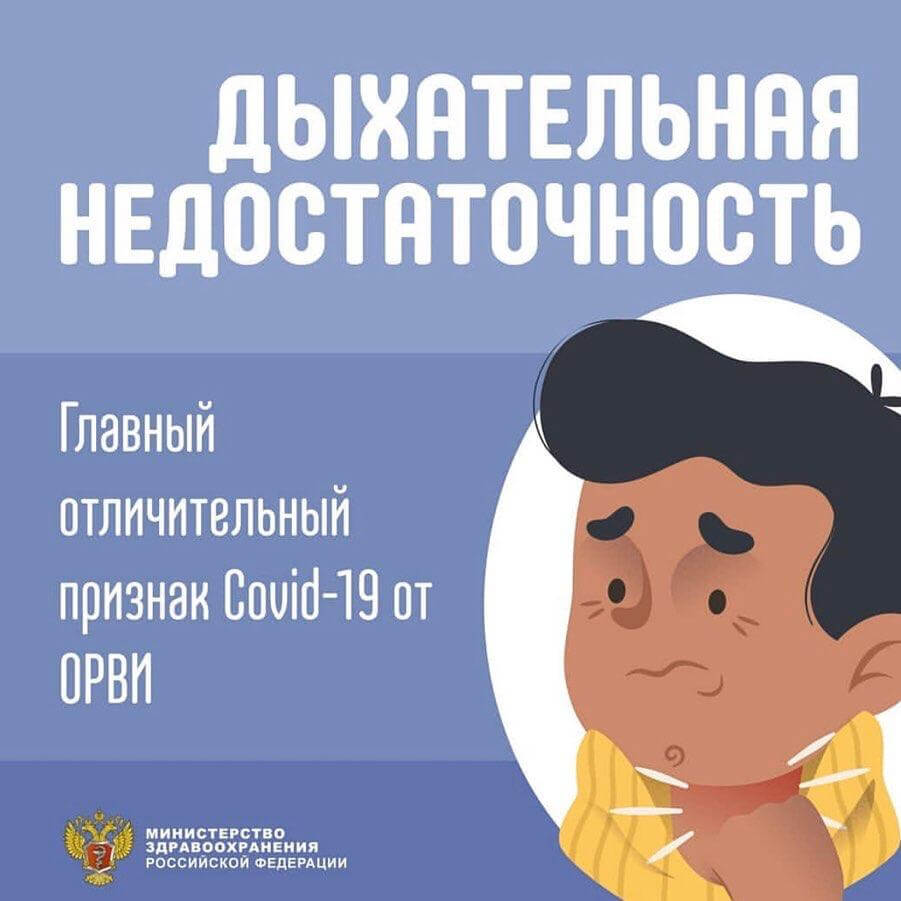 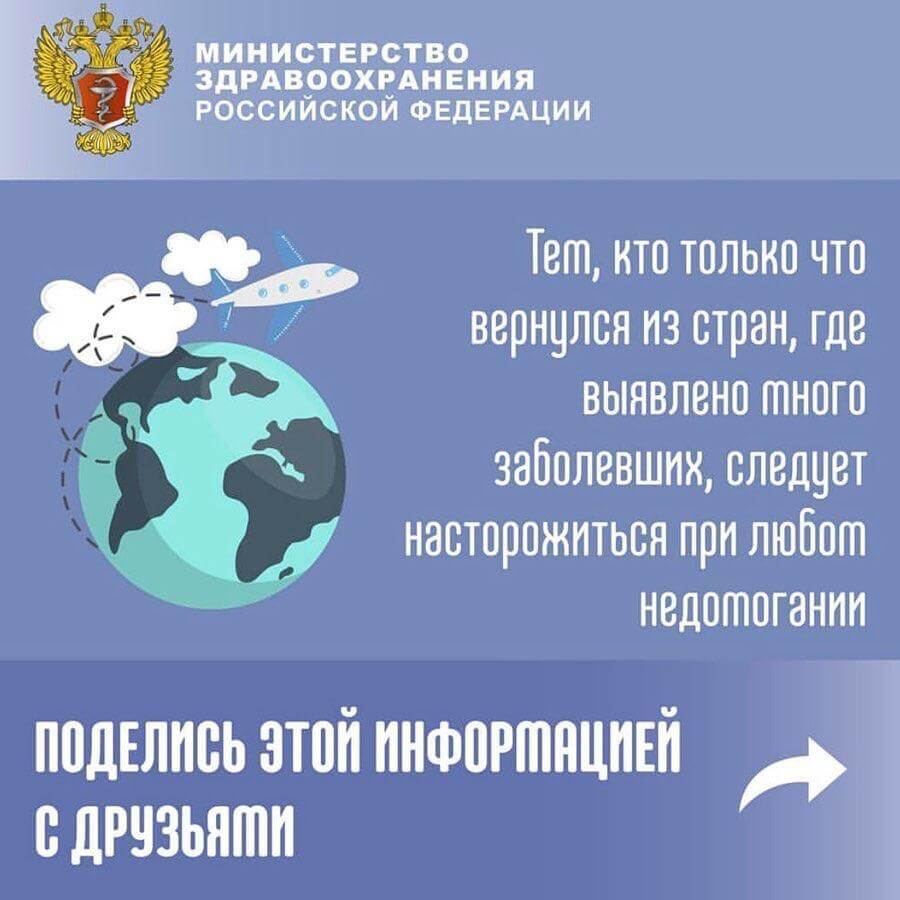 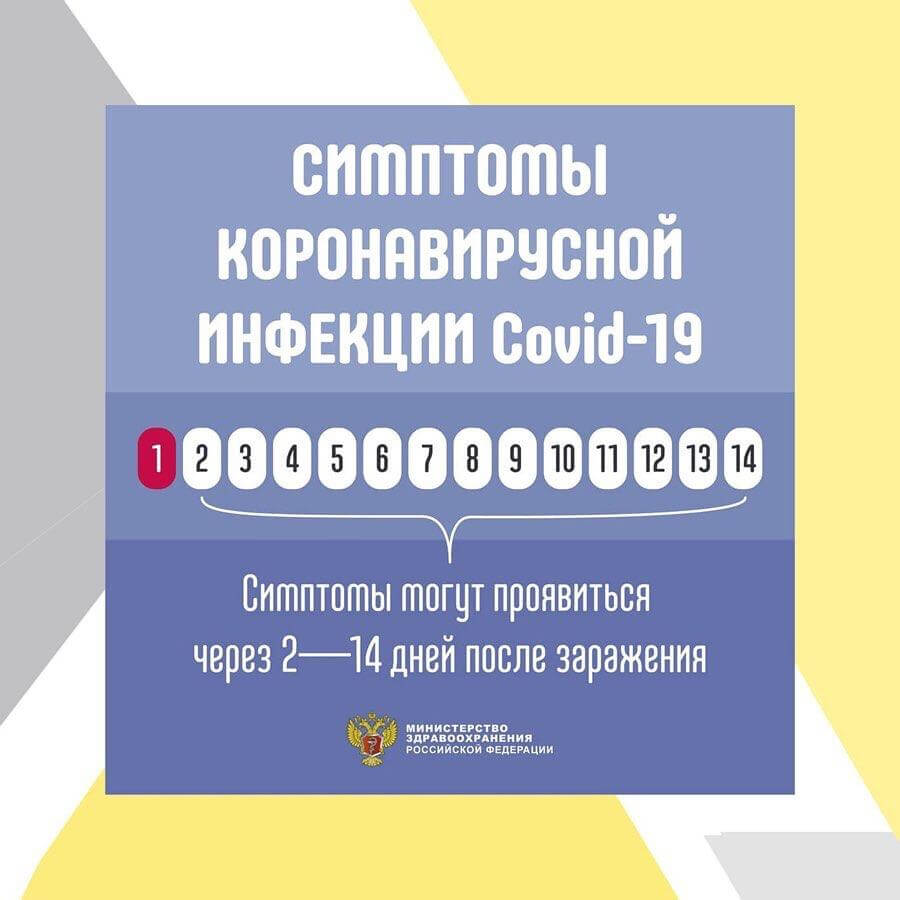 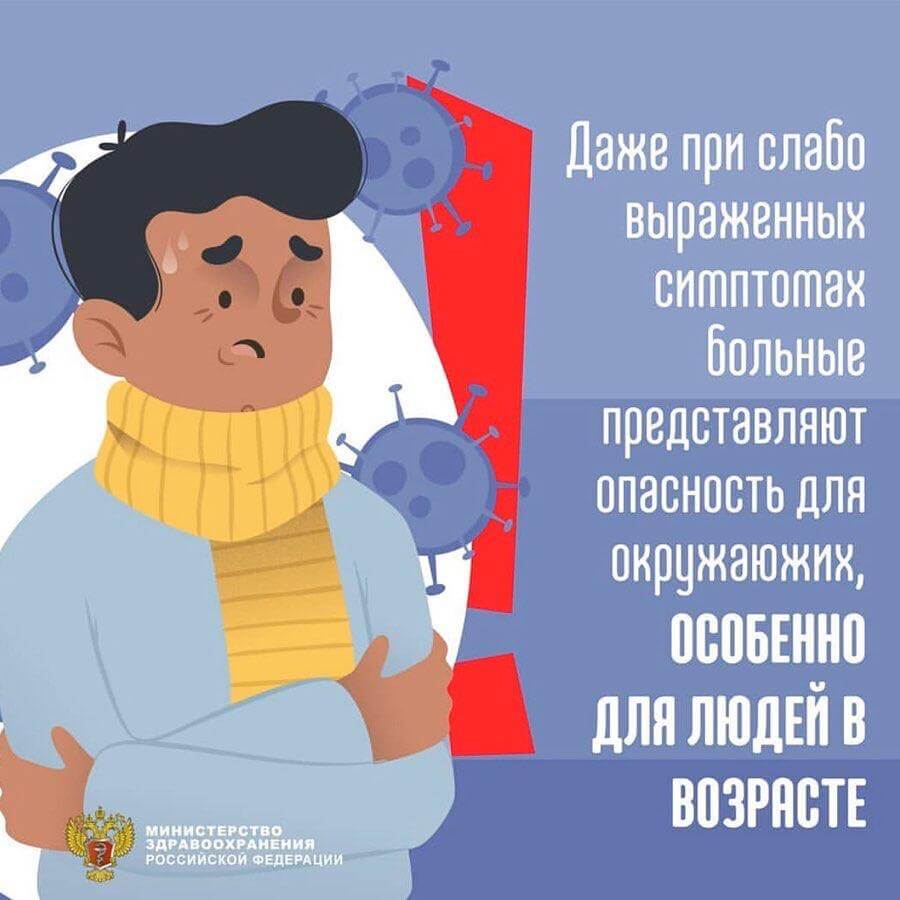 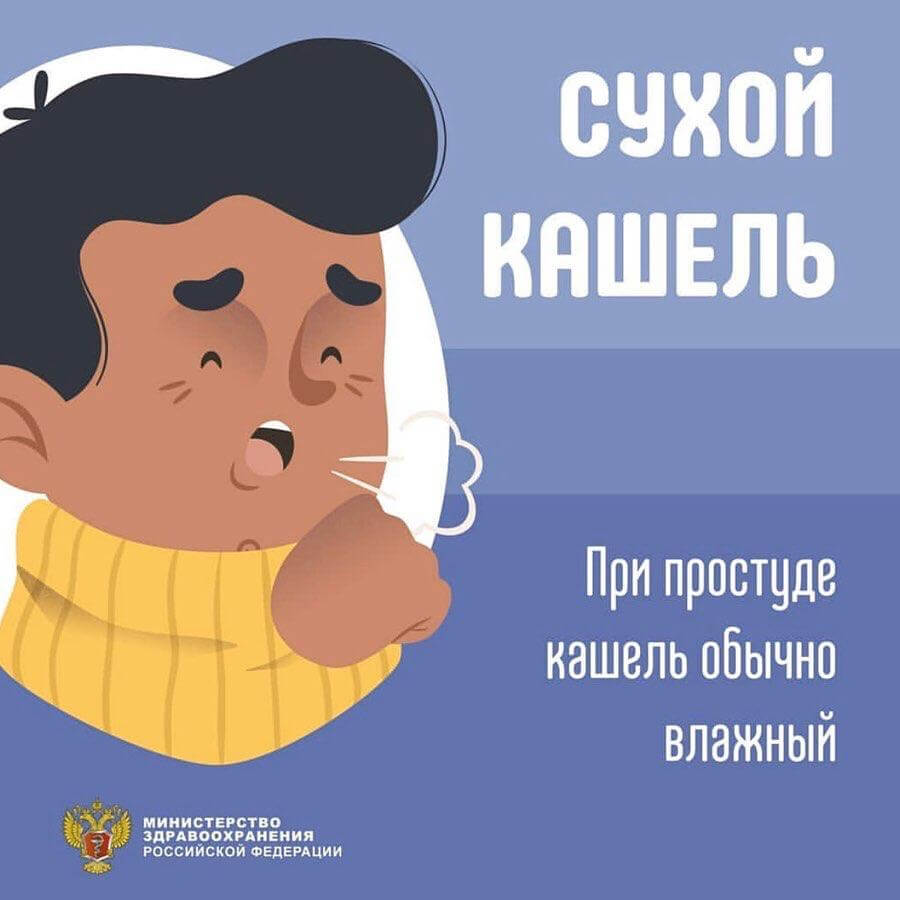 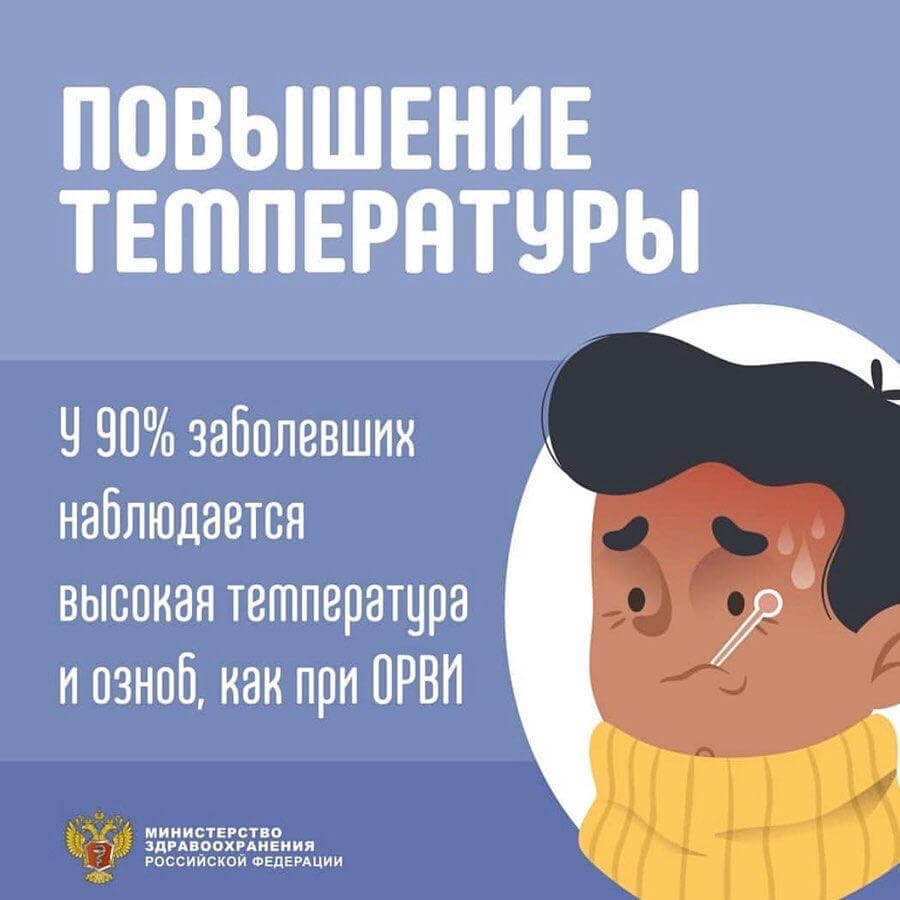 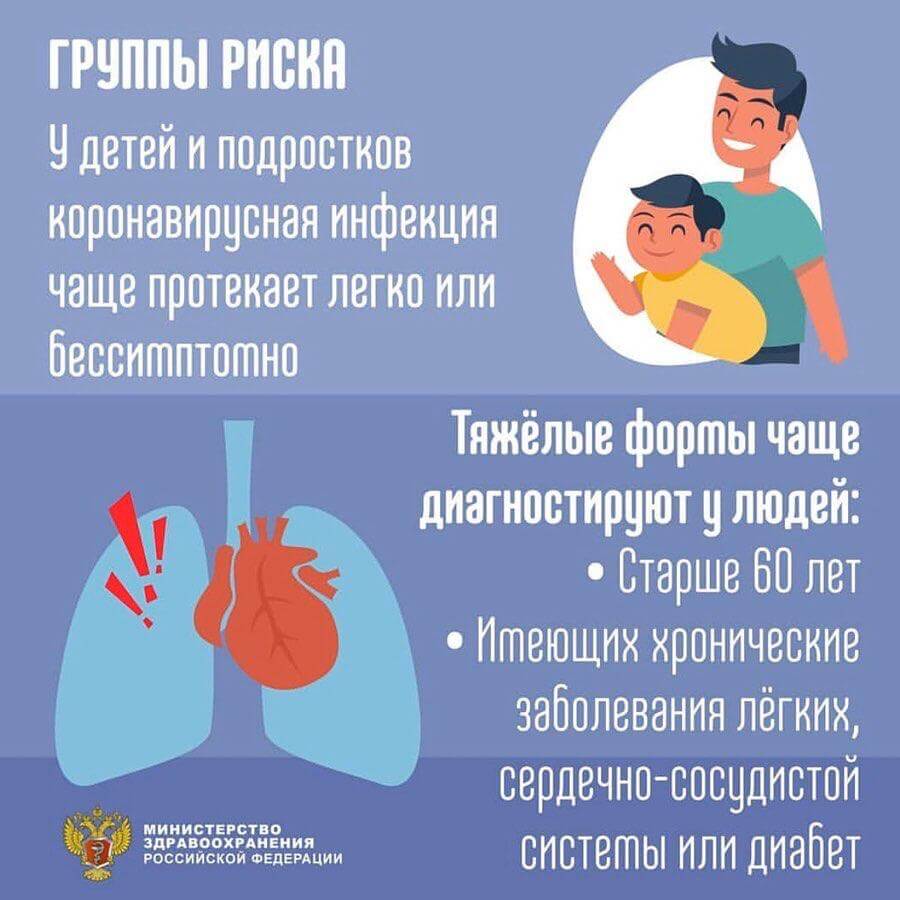 